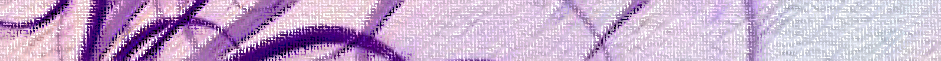 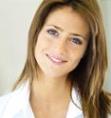 Emma TaylorEmma TaylorEmma TaylorEmma TaylorEmma TaylorEmma TaylorEmma TaylorEmma TaylorEmma TaylorIT  ENGINEERIT  ENGINEERIT  ENGINEERIT  ENGINEERIT  ENGINEERIT  ENGINEERIT  ENGINEERIT  ENGINEERIT  ENGINEERAddress: 742, Evergreen Terrace, Springfield, Denver, Colorado  - Mobile: 1234 567 890 – Email: 000@gmail.comAddress: 742, Evergreen Terrace, Springfield, Denver, Colorado  - Mobile: 1234 567 890 – Email: 000@gmail.comAddress: 742, Evergreen Terrace, Springfield, Denver, Colorado  - Mobile: 1234 567 890 – Email: 000@gmail.comAddress: 742, Evergreen Terrace, Springfield, Denver, Colorado  - Mobile: 1234 567 890 – Email: 000@gmail.comAddress: 742, Evergreen Terrace, Springfield, Denver, Colorado  - Mobile: 1234 567 890 – Email: 000@gmail.comAddress: 742, Evergreen Terrace, Springfield, Denver, Colorado  - Mobile: 1234 567 890 – Email: 000@gmail.comAddress: 742, Evergreen Terrace, Springfield, Denver, Colorado  - Mobile: 1234 567 890 – Email: 000@gmail.comAddress: 742, Evergreen Terrace, Springfield, Denver, Colorado  - Mobile: 1234 567 890 – Email: 000@gmail.comAddress: 742, Evergreen Terrace, Springfield, Denver, Colorado  - Mobile: 1234 567 890 – Email: 000@gmail.comAddress: 742, Evergreen Terrace, Springfield, Denver, Colorado  - Mobile: 1234 567 890 – Email: 000@gmail.comAddress: 742, Evergreen Terrace, Springfield, Denver, Colorado  - Mobile: 1234 567 890 – Email: 000@gmail.comAddress: 742, Evergreen Terrace, Springfield, Denver, Colorado  - Mobile: 1234 567 890 – Email: 000@gmail.comAddress: 742, Evergreen Terrace, Springfield, Denver, Colorado  - Mobile: 1234 567 890 – Email: 000@gmail.comAddress: 742, Evergreen Terrace, Springfield, Denver, Colorado  - Mobile: 1234 567 890 – Email: 000@gmail.comAddress: 742, Evergreen Terrace, Springfield, Denver, Colorado  - Mobile: 1234 567 890 – Email: 000@gmail.comAddress: 742, Evergreen Terrace, Springfield, Denver, Colorado  - Mobile: 1234 567 890 – Email: 000@gmail.comAddress: 742, Evergreen Terrace, Springfield, Denver, Colorado  - Mobile: 1234 567 890 – Email: 000@gmail.comAddress: 742, Evergreen Terrace, Springfield, Denver, Colorado  - Mobile: 1234 567 890 – Email: 000@gmail.comJOB APPLIED FORPOSITIONJOB APPLIED FORPOSITIONJOB APPLIED FORPOSITIONJOB APPLIED FORPOSITIONJOB APPLIED FORPOSITIONJOB APPLIED FORPOSITIONJOB APPLIED FORPOSITIONJOB APPLIED FORPOSITIONJOB APPLIED FORPOSITIONProfessor in Computer Science at High School  "TARGET" Professor in Computer Science at High School  "TARGET" Professor in Computer Science at High School  "TARGET" Professor in Computer Science at High School  "TARGET" Professor in Computer Science at High School  "TARGET" Professor in Computer Science at High School  "TARGET" Professor in Computer Science at High School  "TARGET" ExperienceExperienceExperienceExperienceExperienceExperienceExperienceExperienceExperienceHigh School «LEARN»High School «LEARN»High School «LEARN»High School «LEARN»High School «LEARN»High School «LEARN»High School «LEARN» Professor in Computer Science Professor in Computer Science Professor in Computer Science Professor in Computer Science Professor in Computer Science2011 - 2012	2011 - 2012	Tutorial classes to high school students, subject Application Development in Programming Environment Tutorial classes to high school students, subject Application Development in Programming Environment Tutorial classes to high school students, subject Application Development in Programming Environment Tutorial classes to high school students, subject Application Development in Programming Environment Tutorial classes to high school students, subject Application Development in Programming Environment Tutorial classes to high school students, subject Application Development in Programming Environment Tutorial classes to high school students, subject Application Development in Programming Environment Springfield High SchoolSpringfield High SchoolSpringfield High SchoolSpringfield High SchoolSpringfield High SchoolSpringfield High SchoolSpringfield High SchoolProfessor in Computer ScienceProfessor in Computer ScienceProfessor in Computer ScienceProfessor in Computer ScienceProfessor in Computer Science2011 - 20122011 - 2012IT  & Programming lessons  to high school students.IT  & Programming lessons  to high school students.IT  & Programming lessons  to high school students.IT  & Programming lessons  to high school students.IT  & Programming lessons  to high school students.IT  & Programming lessons  to high school students.IT  & Programming lessons  to high school students.EducationEducationEducationEducationEducationEducationEducationEducationEducationIndiana University BloomingtonIndiana University BloomingtonIndiana University BloomingtonIndiana University BloomingtonIndiana University BloomingtonIndiana University BloomingtonIndiana University BloomingtonSchool of Informatics & Computing Certificate,Programming    (A Grade)School of Informatics & Computing Certificate,Programming    (A Grade)School of Informatics & Computing Certificate,Programming    (A Grade)School of Informatics & Computing Certificate,Programming    (A Grade)School of Informatics & Computing Certificate,Programming    (A Grade)School of Informatics & Computing Certificate,Programming    (A Grade)School of Informatics & Computing Certificate,Programming    (A Grade)Springfield CollegeSpringfield CollegeSpringfield CollegeSpringfield CollegeSpringfield CollegeSpringfield CollegeSpringfield CollegeCollege Certificate  (Grade 85-A)College Certificate  (Grade 85-A)College Certificate  (Grade 85-A)College Certificate  (Grade 85-A)College Certificate  (Grade 85-A)College Certificate  (Grade 85-A)College Certificate  (Grade 85-A)SkillsSkillsSkillsSkillsSkillsSkillsSkillsSkillsSkillsFrench LanguageFrench LanguageFrench LanguageFrench LanguageFrench LanguageFrench LanguageFrench LanguageDELF Certificate (Grade 17-TB)DELF Certificate (Grade 17-TB)DELF Certificate (Grade 17-TB)DELF Certificate (Grade 17-TB)DELF Certificate (Grade 17-TB)DELF Certificate (Grade 17-TB)DELF Certificate (Grade 17-TB)CommunicationCommunicationCommunicationCommunicationCommunicationCommunicationCommunicationVery good communication with students, team spirit.Very good communication with students, team spirit.Very good communication with students, team spirit.Very good communication with students, team spirit.Very good communication with students, team spirit.Very good communication with students, team spirit.Very good communication with students, team spirit.